Publicado en Serranillos del Valle el 01/07/2020 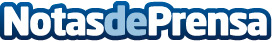 Alcobendas apuesta por el emprendimiento y la movilidad en Startup Olé 2020El Ayuntamiento de Alcobendas y Alcobendas HUB participarán en una nueva edición de Startup Olé. Del día  9 al 11 de septiembre de 2020, Salamanca reunirá a startups, emprendedores, grandes compañías, aceleradoras, inversores e instituciones para compartir impresiones sobre el emprendimiento nacional e internacional y crear sinergias. Alcobendas mostrará todo su potencial y las ventajas que pone a disposición de los emprendedores y tratará de captar talento para la ciudadDatos de contacto:Patricia Carrasco666532064Nota de prensa publicada en: https://www.notasdeprensa.es/alcobendas-apuesta-por-el-emprendimiento-y-la Categorias: Madrid Emprendedores Eventos E-Commerce http://www.notasdeprensa.es